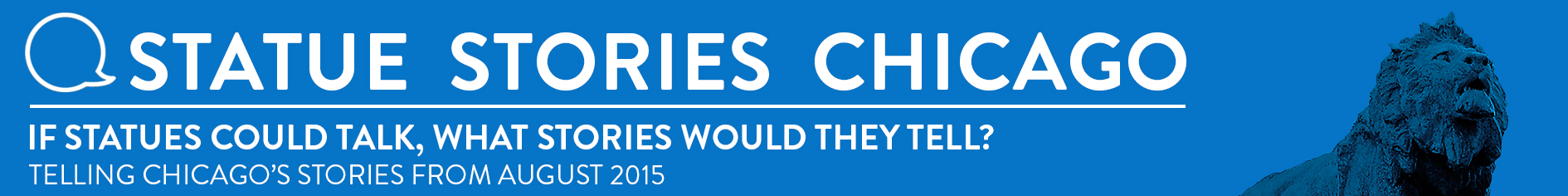 STATUES BY LOCATIONChicago Women’s ParkActorWriterProduced WithHelping HandsAmy MortonBlue BalliettDunbar ParkPaul Laurence DunbarMalcolm LondonMalcolm LondonGrant ParkRosenberg FountainElizabeth McGovernIke HolterMontgomery Ward Bill KurtisColette HillerSpirit of MusicRenee Fleming Sing LondonHumboldt ParkAlexander von HumboldtSandra DelgadoJulia BachrachLeif EricsonJohn HartmanJohn Hartman The Second CityWorld’s Fair BisonLamorne MorrisPaul JurewiczThe Second CityLincoln ParkStanding LincolnJohn C ReillyScott Turow John Peter Altgeld Geoffrey BaerSara ParetskyBenjamin FranklinFrank GalatiMolly ReganSteppenwolf Theatre CompanyShakespeareJack McBrayerPaul JurewiczThe Second CityMillennium ParkCloud GateDavid SchwimmerDavid CatlinOz ParkDorothy and TotoLookingglass AlumniRaymond FoxLookingglass TheatreCowardly LionLookingglass AlumniRaymond FoxLookingglass TheatreTin ManLookingglass  AlumniRaymond FoxLookingglass TheatreNavy PierBob Newhart StatueBob NewhartBob NewhartAnd across the city...Nicolas CopernicusJohnny GaleckiDavid SaltzbergHeald Square Monument  Bob BalabanRichard NelsonChicago’s MiroShonda RhimesShonda RhimesThe PicassoGoodman AlumniMickle MaherGoodman TheatreNathan Hale Jon Michael HillChris JonesMan with Fish Steve CarellChris ReddThe Second CityBenito Juarez Luis ValdezOctavio SolisGoodman TheatreJean Paul Baptiste DuSable     Harry J. LennixLydia R. DiamondGoodman Theatre/27.The 2 Lions at AICMandy Patinkin and Tracy LettsTina LandauSteppenwolf Theatre CompanyBronze CowBy who? Maybe you!Competition statuePublic writing competitionBrachiosaurus By who? Maybe you!Competition statueField MuseumLake Ontario By who? Maybe you!Competition statueArt Institute of Chicago